                                                                                                                                                    مهم-فوريكليه معاونين محترم آموزشي دانشگاه/دانشکدههاي علوم پزشكي و خدمات بهداشتي، درماني كشورمعاون محترم آموزشی دانشگاه علوم بهزيستي و توانبخشيمعاون محترم آموزشی دانشگاه شاهدمعاون محترم آموزشی دانشگاه علوم پزشكي ارتشمعاون محترم آموزشی دانشگاه علوم پزشكي بقيه ا... (عج) معاون محترم آموزشی موسسه آموزش عالی علوم پزشکی وارستگانمعاون محترم آموزشی موسسه آموزش عالی علمی کاربردی هلال ایرانمعاون محترم آموزشی موسسه عالی آموزشی و پژوهشی طب انتقال خونبا سلام و احترام؛    با توجه به درخواست اخیر برخی از دانشگاهها در رابطه تغییر زمان فراغت از تحصیل دانشجویان ترم آخر متقاضی شرکت در آزمون کارشناسی ارشد 99 به دلیل شیوع بیماری کرونا و تغییرات ایجاد شده در برنامههای آموزشی دانشگاهها و درخواست داوطلبان متقاضی سهمیه استعداد درخشان، به پیوست ضمن ارسال اطلاعیه 23 مرکز سنجش آموزش پزشکی، به استحضار میرساند مهلت جدیدی جهت ثبت نام یا ویرایش اطلاعات استعداد درخشان از تاریخ 3 لغایت 5 شهریور ماه در نظر گرفته شده است. بدین منظور سامانه دانشگاه به جای 27 مرداد ماه، از تاریخ 10 لغایت 12 شهریور ماه فعال خواهد شد. خواهشمند است دستور فرمائید اقدام لازم و اطلاع رسانی مناسب صورت پذیرد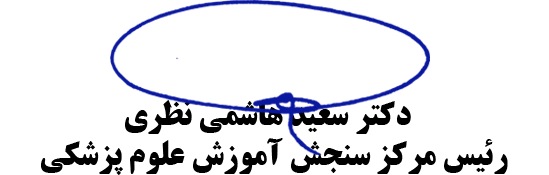 